Telephone Reference Check Form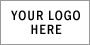 Applicant InformationApplicant InformationApplicant InformationApplicant InformationApplicant InformationApplicant InformationApplicant Name:Date:LastFirstM.I.M.I.M.I.Position Applied for:Recruiter Name:Contact InformationContact InformationContact InformationContact InformationName of Contact:Title:Phone:Company:Reference CommentsReference CommentsReference CommentsReference CommentsReference CommentsReference CommentsReference CommentsReference CommentsReference CommentsReference CommentsReference CommentsReference CommentsWas the candidate an employee of your company?Was the candidate an employee of your company?Was the candidate an employee of your company?Was the candidate an employee of your company?Was the candidate an employee of your company?YESYESYESYESNONOWhen?START DATE:END DATE:END DATE:END DATE:What was the applicant’s position on the last day of employment?What was the applicant’s position on the last day of employment?What was the applicant’s position on the last day of employment?What was the applicant’s position on the last day of employment?What was the applicant’s position on the last day of employment?What was the applicant’s position on the last day of employment?What was the applicant’s position on the last day of employment?What was the applicant’s position on the last day of employment?What were the applicant’s job responsibilities?What were the applicant’s job responsibilities?What were the applicant’s job responsibilities?What were the applicant’s job responsibilities?What were the applicant’s job responsibilities?What were the applicant’s job responsibilities?What were the applicant’s job responsibilities?What were the applicant’s job responsibilities?What were the applicant’s job responsibilities?What were the applicant’s job responsibilities?What were the applicant’s job responsibilities?What were the applicant’s job responsibilities?How would you describe the candidate’s working relationship with the team (peers, subordinates, management)?How would you describe the candidate’s working relationship with the team (peers, subordinates, management)?How would you describe the candidate’s working relationship with the team (peers, subordinates, management)?How would you describe the candidate’s working relationship with the team (peers, subordinates, management)?How would you describe the candidate’s working relationship with the team (peers, subordinates, management)?How would you describe the candidate’s working relationship with the team (peers, subordinates, management)?How would you describe the candidate’s working relationship with the team (peers, subordinates, management)?How would you describe the candidate’s working relationship with the team (peers, subordinates, management)?How would you describe the candidate’s working relationship with the team (peers, subordinates, management)?How would you describe the candidate’s working relationship with the team (peers, subordinates, management)?How would you describe the candidate’s working relationship with the team (peers, subordinates, management)?How would you describe the candidate’s working relationship with the team (peers, subordinates, management)?What would you consider to be the candidate’s areas of improvement? What would you consider to be the candidate’s areas of improvement? What would you consider to be the candidate’s areas of improvement? What would you consider to be the candidate’s areas of improvement? What would you consider to be the candidate’s areas of improvement? What would you consider to be the candidate’s areas of improvement? What would you consider to be the candidate’s areas of improvement? What would you consider to be the candidate’s areas of improvement? What would you consider to be the candidate’s areas of improvement? What would you consider to be the candidate’s areas of improvement? What would you consider to be the candidate’s areas of improvement? What would you consider to be the candidate’s areas of improvement? How would you describe his/her overall performance?How would you describe his/her overall performance?How would you describe his/her overall performance?How would you describe his/her overall performance?How would you describe his/her overall performance?How would you describe his/her overall performance?How would you describe his/her overall performance?How would you describe his/her overall performance?How would you describe his/her overall performance?How would you describe his/her overall performance?How would you describe his/her overall performance?How would you describe his/her overall performance?How would you describe the candidate’s ability to organize, prioritize and manage time?How would you describe the candidate’s ability to organize, prioritize and manage time?How would you describe the candidate’s ability to organize, prioritize and manage time?How would you describe the candidate’s ability to organize, prioritize and manage time?How would you describe the candidate’s ability to organize, prioritize and manage time?How would you describe the candidate’s ability to organize, prioritize and manage time?How would you describe the candidate’s ability to organize, prioritize and manage time?How would you describe the candidate’s ability to organize, prioritize and manage time?How would you describe the candidate’s ability to organize, prioritize and manage time?How would you describe the candidate’s ability to organize, prioritize and manage time?How would you describe the candidate’s ability to organize, prioritize and manage time?How would you describe the candidate’s ability to organize, prioritize and manage time?Describe the candidate’s ability to handle pressure, or stress. Describe the candidate’s ability to handle pressure, or stress. Describe the candidate’s ability to handle pressure, or stress. Describe the candidate’s ability to handle pressure, or stress. Describe the candidate’s ability to handle pressure, or stress. Describe the candidate’s ability to handle pressure, or stress. Describe the candidate’s ability to handle pressure, or stress. Describe the candidate’s ability to handle pressure, or stress. Describe the candidate’s ability to handle pressure, or stress. Describe the candidate’s ability to handle pressure, or stress. Describe the candidate’s ability to handle pressure, or stress. Describe the candidate’s ability to handle pressure, or stress. How would you assess their communication style, both oral and written?How would you assess their communication style, both oral and written?How would you assess their communication style, both oral and written?How would you assess their communication style, both oral and written?How would you assess their communication style, both oral and written?How would you assess their communication style, both oral and written?How would you assess their communication style, both oral and written?How would you assess their communication style, both oral and written?How would you assess their communication style, both oral and written?How would you assess their communication style, both oral and written?How would you assess their communication style, both oral and written?How would you assess their communication style, both oral and written?Can you comment on the candidate’s attendance?Can you comment on the candidate’s attendance?Can you comment on the candidate’s attendance?Can you comment on the candidate’s attendance?Can you comment on the candidate’s attendance?Can you comment on the candidate’s attendance?Can you comment on the candidate’s attendance?Can you comment on the candidate’s attendance?Can you comment on the candidate’s attendance?Can you comment on the candidate’s attendance?Can you comment on the candidate’s attendance?Can you comment on the candidate’s attendance?Would you rehire this applicant?Would you rehire this applicant?Would you rehire this applicant?YESYESYESNONONONOIs there anything else you would like to add?Is there anything else you would like to add?Is there anything else you would like to add?Is there anything else you would like to add?Is there anything else you would like to add?Is there anything else you would like to add?Is there anything else you would like to add?Is there anything else you would like to add?Is there anything else you would like to add?Is there anything else you would like to add?Is there anything else you would like to add?Is there anything else you would like to add?Thank you for your time and assistance.Thank you for your time and assistance.Thank you for your time and assistance.Thank you for your time and assistance.Thank you for your time and assistance.Thank you for your time and assistance.Thank you for your time and assistance.Thank you for your time and assistance.Thank you for your time and assistance.Thank you for your time and assistance.Thank you for your time and assistance.Thank you for your time and assistance.